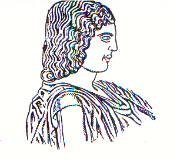 ΓΕΩΠΟΝΙΚΟ ΠΑΝΕΠΙΣΤΗΜΙΟ ΑΘΗΝΩΝΣΧΟΛΗ ΕΠΙΣΤΗΜΩΝ ΤΩΝ ΦΥΤΩΝΤΜΗΜΑ ΕΠΙΣΤΗΜΗΣ ΦΥΤΙΚΗΣ ΠΑΡΑΓΩΓΗΣΕΡΓΑΣΤΗΡΙΟ ΑΝΘΟΚΟΜΙΑΣ ΚΑΙ ΑΡΧΙΤΕΚΤΟΝΙΚΗΣ ΤΟΠΙΟΥΔΙΕΥΘΥΝΤΡΙΑ:  ΚΑΘΗΓΗΤΡΙΑ Δρ ΜΑΡΙΑ ΠΑΠΑΦΩΤΙΟΥΙερά οδός 75, Αθήνα 118 55 - Τηλ. 210 5294552 - Fax 210 5294553 -  Email: mpapaf@aua.gr										17/10/2023Α Ν Α Κ Ο Ι Ν Ω Σ ΗΑνακοινώνεται στους φοιτητές του 7ου Εξαμήνου του Τμήματος Επιστήμης Φυτικής Παραγωγής, ότι το Εργαστήριο του Μαθήματος «ΑΝΘΟΚΟΜΙΑ (Αρχές και Βασικές Καλλιέργειες», θα γίνει αρχικά στο Αμφ. Φραγκόπουλου και κατόπιν στο Ανθοκομείο:την Πέμπτη 19 Οκτωβρίου 2023 για τους φοιτητές με επίθετο από ΑΡΧΗ ΚΑΤΑΛΟΓΟΥ έως ΛΟΥΡΜΠΑΣ Ατην Πέμπτη 26 Οκτωβρίου 2023 για τους φοιτητές με επίθετο από ΜΑΚΡΗ Ν -έως ΤΕΛΟΣ ΚΑΤΑΛΟΓΟΥΠΕΜΠΤΗ 19 Οκτωβρίου 2023ΠΕΜΠΤΗ 26 Οκτωβρίου 2023ΑΜΦ. ΦΡΑΓΚΟΠΟΥΛΟΥΑΜΦ. ΦΡΑΓΚΟΠΟΥΛΟΥ12.30: ΑΡΧΗ ΚΑΤΑΛΟΓΟΥ - ΛΟΥΡΜΠΑΣ Α12.30: ΑΡΧΗ ΚΑΤΑΛΟΓΟΥ - ΛΟΥΡΜΠΑΣ ΑΑΝΘΟΚΟΜΕΙΟΑΝΘΟΚΟΜΕΙΟ13.30: ΑΡΧΗ ΚΑΤΑΛΟΓΟΥ - ΓΑΣΤΟΥΝΙΩΤΗΣ Π1Ο ΤΜΗΜΑ 13.30: ΓΕΩΡΓΑΣ Π – ΖΑΜΠΕΛ Μ-Ε2Ο ΤΜΗΜΑ 14.00: ΖΑΦΕΙΡΑΚΗΣ Γ – ΚΕΤΣΕΟΓΛΟΥ Ι-Α3Ο ΤΜΗΜΑ 14.00: ΚΟΛΙΤΣΗΣ Χ – ΛΟΥΡΜΠΑΣ Α4Ο ΤΜΗΜΑ ΑΜΦ. ΦΡΑΓΚΟΠΟΥΛΟΥΑΜΦ. ΦΡΑΓΚΟΠΟΥΛΟΥ12.30: ΜΑΚΡΗ Ν - ΤΕΛΟΣ ΚΑΤΑΛΟΓΟΥ12.30: ΜΑΚΡΗ Ν - ΤΕΛΟΣ ΚΑΤΑΛΟΓΟΥΑΝΘΟΚΟΜΕΙΟΑΝΘΟΚΟΜΕΙΟ13.30: ΜΑΚΡΗ Ν - ΝΩΤΗΣ Φ1Ο ΤΜΗΜΑ 13.30: ΞΥΠΟΛΥΤΟΣ Α - ΡΑΦΤΟΠΟΥΛΟΥ Μ-Ε2Ο ΤΜΗΜΑ 14.00: ΡΕΚΚΑΣ Α - ΣΩΤΗΡΟΠΟΥΛΟΣ Μ3Ο ΤΜΗΜΑ 14.00: ΤΑΜΠΟΥΚΟΥ Ε - ΤΕΛΟΣ ΚΑΤΑΛΟΓΟΥ4Ο ΤΜΗΜΑ 